	ПРЕСС-РЕЛИЗ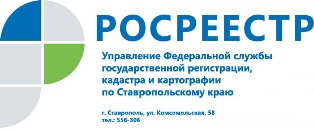 Подведены итоги деятельности по осуществлению государственного земельного надзора за 9 месяцев 2019 годаУправлением проведено 1892 контрольных мероприятий (за 9 месяцев 2018 года - 2224; за 9 месяцев 2017 года - 2433):- 1499 проверок соблюдения требований земельного законодательства (за 9 месяцев 2018 года - 1324; за 9 месяцев 2017 года - 1717);- 393 административных обследований (за 9 месяцев 2018 года - 882; за 9 месяцев 2017 года - 716).По итогам проведения мероприятий государственными инспекторами Управления выявлено 889 нарушений (за 9 месяцев 2018 года - 1001; за9 месяцев 2017 года - 1031).По количеству выявленных нарушений увеличилось на 2 % по сравнению с 2018 годом и на 4,6 % по сравнению с 2017 годом.Общее количество выявленных нарушений на территории Ставропольского края всеми контролирующими органами, с учетом Прокуратуры Ставропольского края, органов внутренних дел и органов местного самоуправления Ставропольского края составило – 1250 (за 9 месяцев 2018 года - 1345;  за 9 месяцев 2017 года - 1437).Всего за 9 месяцев 2019 года вынесено 713 предписаний (за 9 месяцев 2018 года - 579; за 9 месяцев 2017 года - 637).За допущенные правонарушения за 9 месяцев 2019 года более 720  нарушителей привлечены к административной ответственности с наложением административных штрафов на общую сумму 12 млн. рублей. Общая сумма взысканных штрафов составила более 8 млн. руб. (за 9 месяцев 2018 года привлечено 742 нарушителя, наложено штрафов на сумму 9,9 млн. руб., взыскано 8,2 млн. руб.; за 9 месяцев 2017 года привлечен 881 нарушитель, наложено штрафов на сумму 18 млн. руб., взыскано 13,5 млн. руб.).По результатам проведенных мероприятий на территории края в отчетном периоде устранено 469 нарушений земельного законодательства    (за 9 месяцев 2018 года - 376; за 9 месяцев 2017 года - 408). Устраняемость выявленных нарушений увеличилась на  13% по сравнению с 2018 годом и на 20% по сравнению с 2017 годом.Об Управлении Росреестра по Ставропольскому краюУправление Федеральной службы государственной регистрации, кадастра и картографии по Ставропольскому краю является территориальным органом Федеральной службы государственной регистрации, кадастра и картографии, осуществляет функции по государственной регистрации прав на недвижимое имущество и сделок с ним, землеустройства, государственного мониторинга земель, геодезии, картографии, а также функции государственного геодезического надзора, государственного земельного контроля, надзора за деятельностью саморегулируемых организаций оценщиков, контроля (надзора) за деятельностью арбитражных управляющих, саморегулируемых организаций арбитражных управляющих на территории Ставропольского края. Исполняет обязанности руководителя Управления Росреестра по Ставропольскому краю Колесников Михаил Дмитриевич.Контакты для СМИПресс-службаУправления Федеральной службы 
государственной регистрации, кадастра и картографии по Ставропольскому краю (Управление Росреестра по СК) +7 8652 556 500 (доб. 1309)+7 8652 556 491smi@stavreg.ruwww.stavreg.ruwww.rosreestr.ru355012, Ставропольский край, Ставрополь, ул.Комсомольская, д. 58